لیست قیمت فرنگی و لوازم بهداشتی و ساختمانی سرویس های چینی بهداشتیوشیرآلات و وان جکوزی ایرانی وخارجی گلسارفارس،چینی کرد،مروارید،پارس سرام،ریلکس،بلونی،دوراویت،نووا جمی گلدصفحه 2برای خریدودریافت کاتالوگ ولیست قیمت تماس بگیرید09121507825 فروش لوازم بهداشتی وساختمانی09121507825فروشگاه های لوازم بهداشتی ساختمانی فروش لوازم بهداشتی وساختمانیفروش لوازم بهداشتی وساختمانی تهرانبرای دریافت کاتالوگ ولیست قیمت تماس بگیرید به علت تغیرات زیاد لیست قیمتها امکان به روز کردن آنها مقدور نمی باشدخدمات گلسارفارس09121507825خدمات لوازم بهداشتی وساختمانی سرویس های چینی بهداشتی گلسارفارس، چینی کرد،مروارید،پارس سرام-ریلکس،بلونی-دوراویت-نووا09121507825مرادیخدماتگلسارفارس،چینی کرد،مروارید،پارس سرام،ریلکس،بلونی،دوراویت-نووانصب،سرویس و گارانتی لوازم بهداشتی و سایر محصولات شرکتهای چینی کرد،گلسار فارس،ریلکس،بلونی، گل، جمی و مرواریدخدمات لوازم بهداشتی وساختمانی سرویس های چینی بهداشتی گلسارفارس، چینی کرد،مروارید،پارس سرام-ریلکس،بلونی-دوراویت-نوواخدمات گلسارفارس خدمات لوازم بهداشتی وساختمانی سرویس های چینی بهداشتی گلسارفارس، چینی کرد،مروارید،پارس سرام-ریلکس،بلونی-دوراویت-نووا خدماتگلسارفارس،چینی کرد،مروارید،پارس سرام،ریلکس،بلونی،دوراویت-نووانصاب وسرویسکار مجازلوازم بهداشتی و ساختمانی سرویس های چینی بهداشتی گلسارفارس، چینی کرد،مروارید،پارس سرام-ریلکس،بلونی-دوراویت-نووا(توالت فرنگی /شیر آلات/ چینی آلات /فول ست/ وان جکوری /اتاق دوش /روشویی ) 
سرویس و نصب انواع چینی آلات وشیرآلات و وان جکوزی شرکتهای چینی کرد/ گلسار فارس / ریلکس/ بلونی /جمی/گل/مرواریدو ،مروارید،پارس سرام-ریلکس،بلونی-دوراویت-نووا   باگارانتی 
کلیه خدمات مشاوره و راهنمایی در مورد موارد فوق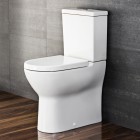 نصب و سرویس و گارانتی لوازم بهداشتی و ساختمانی توالت فرنگی شیر آلات روشویی وان جکوزی فول ستتکنسین جهت نصب،سرویس و گارانتی لوازم بهداشتی و سایر محصولات شرکتهای چینی کرد،گلسار فارس،ریلکس،بلونی، گل، جمی و مروارید   شیرآلات و لوازم بهداشتی منازل از لوازم مهم منزل شما محسوب می شود و هر روز از آنها استفاده می کنید
پس قبل از خرید با ما مشورت کنیدنمایندگی رسمی فلاش تانکهای توکار گبریتGEBERIT   KWCلوازم بهداشتی ساختمانی (شیرآلات، وان، جکوزی ، سرویس بهداشتی و سایر لوازم حمام ) با برند معتبرجهانی کوهلر KOHLER فروش روشویی کورین-سرویس بهداشتی کورین-میز رستوران کورین-کانتر رستوران-کلینیک زیبایی دندان پزشکیسنگ مصنوعی کورین،سنگ مصنوعی کابینت آشپزخانه،قیمت صفحه کورین،
فروش روشویی کابینت دار پی وی سی حمام و سرویس بهداشتی
رنگ سفید – مشکی همراه با آیینه
سایز کابینت :46×60
مدل 8120
فروش به بهترین قیمتفروش دستشویی زیر سنگی خارجیانواع توالت فرنگی  ( رزالین - آسا - آتوسا -کاترینا - رزالین کوچک - آسا کوچک -آتوسا کوچک -درسان کوچک -کاترینا کوچک - روژین کوچک -کردیا - صدف - مونا - نگین - ترنادو -ارکید )انواع روشوئی ( کابینتی زیبا - بریستول - گلنار - سحر - بسیم - شبنم - آنجل - گلدیس - شکوفه - نیلو - سوگل -رزالین - درسا - مونا - مارال - ارکیده - آسا - آتوسا - سندی - ونوس - ژینوس - خورشید - گالرین -ترنادو -کابینتی کاترینا - کابینتی کارولین - روژان - ارکید -طاوس - 2کاسه ارکید -کارنو - نگین - صدف - ترمه - آیرین -کردیا )انواع روشوئی های زیر سنگی ( زیر سنگی کوچک - زیر سنگی بزرگ - زیر سنگی درسا  )و سر شوئی مونا انواع کاسه توالتهای (کردیا ریم بسته - کردیا ریم بسته طبی -سندی 50*60 -اوریسا 28 سانت - اوریسا 18سانت -اورینال - گلنار - رزالین - رزالین کوچک -آتوسا - کارولین - طبی رزالین -خورشید طبی - کاترینا - نگین -روژژان - ترنادو -کارنو - ارکیده - صدف صادراتی - طاوس فروش وخدمات پس ازفروش هود سینک گازایرانی وخارجی-نصب و گارانتی انواع هود سینک گاز
انواع کابین دوش  ودور دوشی بر اساس فضای حمام شماکابين دوش هاي فوق با فريم آلومينيوم به رنگ سفید يا نقره اي به صورت کشویی  یا لولایی ,فریم لس همراه با شيشه سکوريت 6 میل یا 10 میل  و اجراي انواع سندبلاست (طراحی) بر روي کابين دوش
(تولید انواع کابین دوش طلقی(پلکسی گلاس ساخت انواع کابین دوش فریم لس با شیشه سکوریتتکنسین جهت نصب،سرویس و گارانتی لوازم بهداشتی و سایر محصولات شرکتهای چینی کرد،گلسار فارس،ریلکس،بلونی، گل، جمی و مروارید فروش شیرهای ساختمانی وصنعتی با ضمانتنكات مهم به منظور عملكرد هر چه بهتر مكانيزم دو زمانه در توالت فرنگي يك تكه واتر جتنكات مهم به منظور عملكرد هر چه بهتر مكانيزم يك زمانه در توالت فرنگي يك تكه گردابيتوجهنصب شیرآلات توسط افراد فنی و مجرب با استفاده از ابزار مناسب صورت پذیردهنگام نصب درپوش لوله ها باز می شودتا شن و ماسه و زوائد داخل آنها همراه جریان آب به طور کامل خارج گرددبه منظور پیشگیری از آسیب دیدن مغزی سرامیکی چنانچه شبکه ی لوله کشی ساختمان فاقد فیلتر مرکزی است هنگام نصب حتماً از شیر پیسوال فیلتر دار استفاده فرمایید فروش لوازم بهداشتی وساختمانی گلستان فروش لوازم بهداشتی وساختمانی گنبدخرید و فروش کلیه لوازم بهداشتی ساختمانی كاشي ، سراميك و لوازم بهداشتي ساختمانپخش انواع کاشی ، سرامیک ، گرانیت ، سرامیک ضد اسید ، چینی آلات ، شیرآلات ، رویه های سنگی ، سنگهای آنتیک و دکوری ، بند صلیب ، گاز ، هود ، سینک ، پودر بند کشی و چسب کاشی و سرامیکنمايندگي رسمي از معتبرترين كارخانجات داخلي و خارجي توليد لوازم بهداشتي ساختمان و همچنين مصالح ساختماني -عرضه و توزيع مصالح ساختمانی نظیر : لوازم بهداشتي ساختمان شامل : انواع مختلف كاشي و سراميك – شيرآلات بهداشتي و ساختمان – چيني بهداشتي ساختمان – لوله و اتصالات – سينك – هود – اكسسري - اجاق گاز ميزي – اتاق دوش ، وان ، جكوزي و.....-  مصالح ساختماني شامل : گچ – سيمان – تيغه سفال ديواري و سقفي – آجرنما و .....ما بعنوان سرویسکار و نصب کننده بهترمی توانیم درانتخاب شیرالات لوازم بهداشتی و ساختمانی سرویس های چینی بهداشتی گلسارفارس، چینی کرد،مروارید،پارس سرام-ریلکس،بلونی-دوراویت-نوواشما را راهنمایی کنیم
بعد از خرید و یا لزوم تعمیر یا تعویض، کار را به کاردان بسپارید
کیفیت عالی قیمت مناسبفروش وخدمات پس ازفروش شیرظرفشویی الم ثابت ایرانی وخارجی-نصب وگارانتی انواع شیرهای ساختمانی ایرانی وخارجیفروش وخدمات پس ازفروش شیرظرفشویی ایرانی وخارجی-نصب وگارانتی انواع شیرهای ساختمانی ایرانی وخارجیفروش وخدمات پس ازفروش شیرهای ساختمانی ایرانی وخارجی-نصب وگارانتی انواع شیرهای ساختمانی ایرانی وخارجی فروش شیرظرفشویی دوش روشویی توالت وبرندهای ایرانی وخارجیفروش وخدمات پس ازفروش فلاش تانک توکارایرانی وخارجی-نصب وگارانتی وتعمیرانواع فلاش تانک روکاروتوکارودوزمانهوالهنگ  فروش وخدمات پس ازفروش فلاش تانک توکارایرانی وخارجی-نصب گارانتی وتعمیر انواع فلاش تانک ایرانی وخارجیفروش وخدمات پس ازفروش والهنگ ایرانی وخارجی-نصب وگارانتی وتعمیرانواع والهنگ ایرانی وخارجیفروش وخدمات پس ازفروش فرنگی گردابی وشوتینگ دار پارس سرام-نصب وگارانتی وتعمیر انواع فرنگی گردابی وشوتینگ دارفروش وخدمات پس ازفروش فرنگی گردابی وشوتینگ دارایرانی چینی کرد-نصب وگارانتی وتعمیر انواع فرنگی گردابی وشوتینگ دارایرانی وخارجیفروش وخدمات پس ازفروش فرنگی گردابی وشوتینگ دارایرانی گلسار-نصب وگارانتی وتعمیر انواع فرنگی گردابی وشوتینگ دارایرانی وخارجیفروش وخدمات پس ازفروش فرنگی گردابی وشوتینگ دارایرانی مروارید-نصب وگارانتی وتعمیر انواع فرنگی گردابی وشوتینگ دارایرانی وخارجیفروش وخدمات پس ازفروش فرنگی گردابی وشوتینگ دار ایرانی وخارجی-نصب وگارانتی وتعمیر انواع فرنگی گردابی وشوتینگ دارایرانی وخارجیفروش وخدمات پس ازفروش فرنگی شوتینگ دار ایرانی وخارجی-نصب و گارانتی وتعمیر انواع فرنگی شوتینگ دارایرانیفروش وخدمات پس ازفروش فرنگی ایرانی وخارجی-نصب و گارانتی وتعمیر انواع فرنگی ایرانی وخارجیعرضه انواع توالت فرنگی(ایرانی و خارجی) چینی بهداشتی(توالت زمینی و روشویی(ساده و دکوری)با قیمت و کیفیت استثنایفروش وخدمات پس ازفروش کولرگازی اسپلیت ایرانی وخارجی-نصب و گارانتی وتعمیر انواع کولر گازی اسپلیت ایرانی وخارجیبورس انواع پکیج های دیواری ایرانی و خارجی به قیمت عمده
پکیج دیواری بوتان
پکیج دیواری ایساتیس
پکیج دیواری آریستون ایتالیا
پکیج دیواری بوش آلمان
بورس انواع آبگرمکن های دیواری و ایستاده به قیمت عمده
ابگرمکن دیواری بوتان
آبگرمکن دیواری ایران شرق
آبگرمکن ایساده ارج
آبگرمکن ایستاده آزمون
تعمیر و فروش انواع پکیج های ایرانی و خارجی در سراسر تهران
بوتان . ایران رادیاتور . mi3. اساتید لورچ نگارم مرکوری و بوش
 قیمت بگیرید و سپس با ما تماس بگیریدفروش وخدمات پس ازفروش شیر الات ساختمانئ ایرانی دنا-نصب و گارانتی انواع شیرالات ساختمانی دناتولید شیرآلات اهرمی و کلاسیک 
پخش کارتریج و کلیه قطعات شیرآلات
صنایع شیرآلات بهداشتی دنا پس از سالها تجربه در زمینه طراحی و ساخت انواع شیرآلات ساختمانی در راستای طرح تکریم مشتری و سیاست مشتری مداری و با بهرمندی از امکانات و تجهیزات پیشرفته صنعتی اقدام به تولید بیش از 50 نوع شیرآلات بهداشتی نموده است.
در ضمن کلیه محصولات تولید شده توسط این شرکت تهیه شده از مواد درجه یک و مرغوب میباشد.شایان به ذکر است که کلیه قطعات استاندارد بوده و شامل پنج سال گارانتی تعویض میباشدنمایندگی و مرکز پخش انواع محصولات -کاشی و سرامیک : ( روناس کاشی - اُرچین میبد - فرزاد بیرجند و ... )-شیرآلات ساختمانی : (قهرمان- درخشان-نوتريكا- پارس نگین- کویران -مرجان خزر- شیان )-سينك ظرفشويي : ( استيل البرز- اخوان - ايليا استيل)-هود : ( كن-درسا هود- بيمكث)-چینی بهداشتی : ( الماس نويد - نگین سرام یزد- ایساتیس )- لوله و اتصالات : ( امین شیر - آذران -دي ان ... )- اکسسوری بهداشتی : (سنی پلاست- بتيس- كاترين - محک )- وان - جکوزی-پنل دوش- اتاق دوش - دست خشک کن اتوماتیک - صابون ریز اتوماتیک - شیر اتوماتیک(چشمی) - خوشبو کننده هوا اتوماتیک و ...عرضه آذین و نیوپایپ .لوله 5لایه آذین شیر اهرمی و کلاسیک پارس ایران با 5 سال ضمانت . اتصالات برزیلی و چینی . علم یونیکا . شیرگازی . شیر غیر گازی . شیر پیسوار . شیر لباسشویی . اتصالات جوشی زاگرس .....
لوله های تلفیقی پنج لایه : نیک بسپار ، سوپرپایپ ، نیوپایپ ، ایزوپایپ
پخش شیرالات بهداشتی قهرمان - شیبه - کی دبلیو سی - ریسکو -تامین و تجهیز تاسیسات پروژه های ساختمانی
محصولات شرکت گیتی پسند آذین ونیوپایپ بطورمستقیم با بهترین درصد تخفیفعرضه سفال سقفی و دیواری / یونولیت سقفی / آجر سوراخ دار / آجر نما سفید وقرمز / پوکه معدنی / موزائیک / کاشی و سرامیک / دربهای HDF ، MDF و ضد سرقت / درب و پنجره های UPVC / دربهای کرکره ای/ چارچوبهایی فلزی با رنگ کوره ای /شیرآلات /یراق آلات/ کلید و پریز /با نازلترین قیمت تحویل بموقع در سطح استان .
ارائه تمامی کالا ها به قیمت نمایندگی میباشد . ایجاد شرایط مناسب پرداخت برای سفارشات انبوه .
صرفه جویی در وقت مشتریان جهت تامین کلی مصالح و تخفیف برای خریدهای بعدی .با محصولات متنوع و قیمت مناسب در خدمت شماست14151920212223شمارهنام تجارتیشرحقیمت ( ریال)عکسG8928Gemyروشویی چینیG8928 و کابینتSize: 99×53×83آینه وکمدSize:99 ×70×155/000/0007/800/0002/200/00015/000/000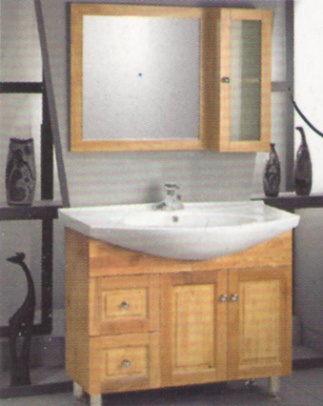 G1126Gemyروشویی چینیG6181 و کابینت تمام چوبSize:105×50×85آینه  با2 چراغSize:85×102×105/500/0009/000/0002/200/00016/700/000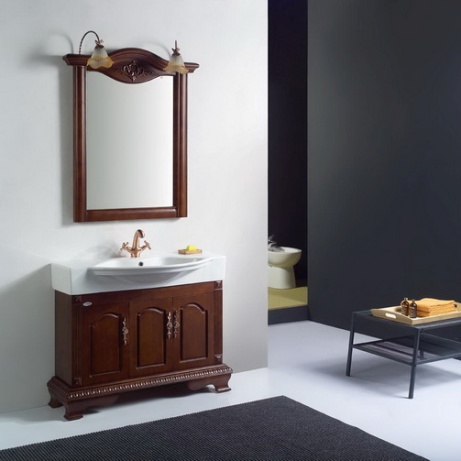 G1131Gemyروشویی چینیG6187 و کابینتSize:65×50×85آینه (طرح 1126 )Size: 55×102×104/000/0007/800/0002/030/00013/830/000G1117Gemyروشویی چینیG6182 و کابینتSize:84×47×654/500/0004/750/0009/250/000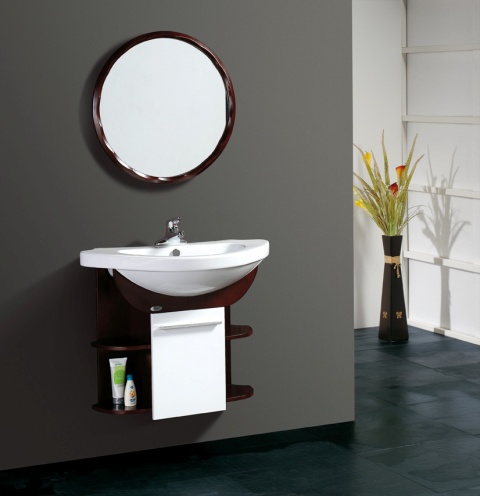 10              10              10              10              10              شمارهنام تجارتیشرحقیمت ( ریال)عکسG1207Gemyروشویی چینی وکابینتP.V.CSize:60×46×56آینه با اتاژورSize:60 ×775/600/0005/800/0001/600/00013/000/000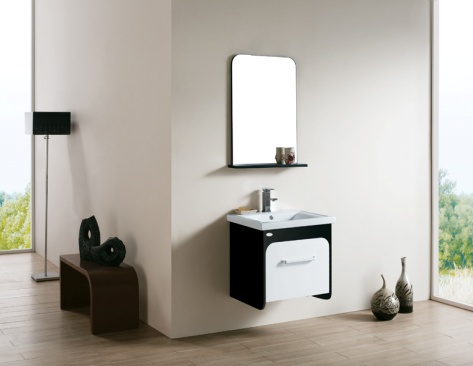 G1215Gemyروشویی چینی وکابینت استیلSize:100×46×87آینه باچراغTouch واتاژورآینه  Size:100 ×55اتاژور Size:100 ×127/500/00013/500/0002/000/0001/200/00024/200/000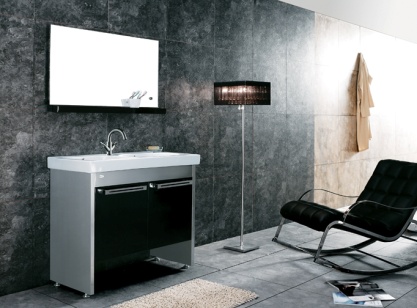 G1189Gemyروشویی چینی وکابینت چوبیSize:81×45×54آینه Size:60 ×90کمدکناره چوبیSize:40 ×30×147/900/0007/200/0001/650/0001/550/00018/300/000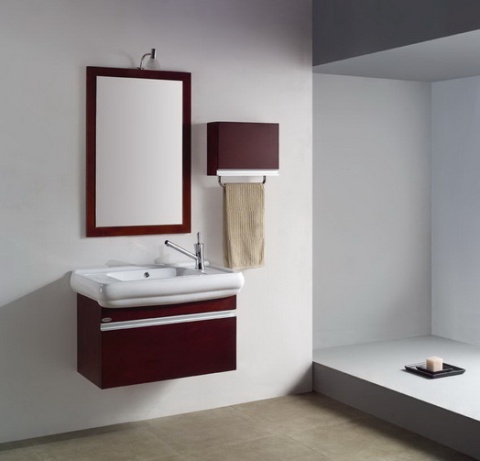 G1191STEELGemyروشویی چینی و کابینت استیلSize:86×45×45آینه باچراغTouch  Size:45 ×852طبقه Size:33 ×21×12  6/900/00011/870/0003/500/000هرعدد 1/240/00024/750/000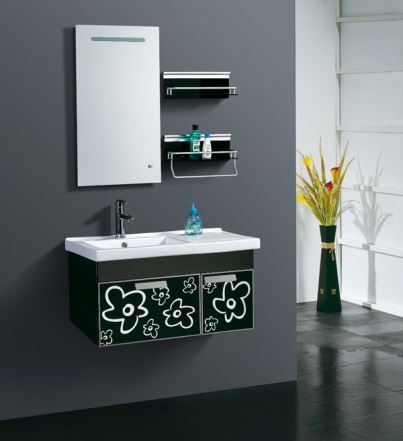 G1191PVCGemyروشویی چینی وکابینت P.V.CSize:86×45×4آینه Size:45 ×852طبقه Size:33 ×21×127/550/0007/500/0003/650/000هرعدد900/00020/5000/000G1193Gemyروشویی چینی وکابینت استیلSize:91×45×50آینه Size:85 ×60طبقه Size:50 ×12-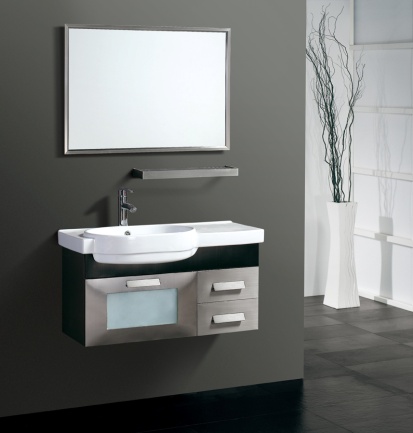 11              11              11              11              11              شمارهنام تجارتیشرحقیمت ( ریال)عکسG1178Gemyروشویی رزینی وکابینت چوبSize:99×39×56آینه Size:99×50×1217/100/000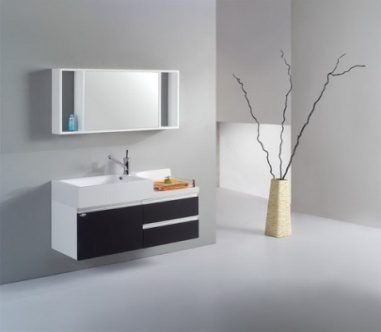 G1161Gemyروشویی چینی وکابینت چوبSize:60×45×50آینه Size:50 ×90کمد کناره چوبیSize:30 ×1000×1812/650/000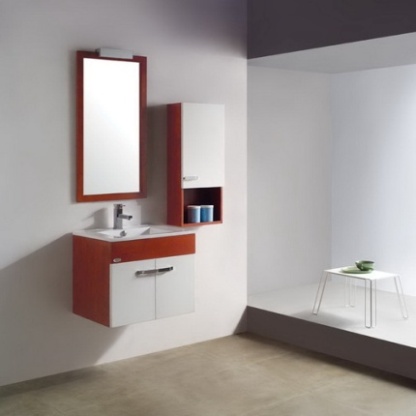 G1512Gemyروشویی چینی وکابینت چوبSize:120×48×85کمد وآینهSize:70×100×11-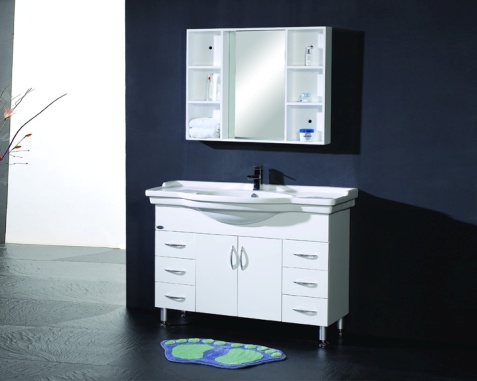 G1152Gemyصفحه گرانیتی وزیرسنگی و کمد چوبی60×48×49+ کمد چوبی دیواری 40×160×25و آینه با چراغ 50×10022/300/000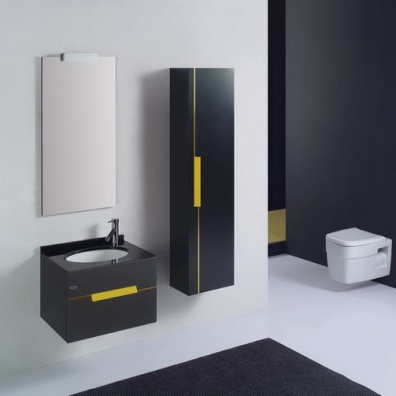 G1157Gemyصفحه مرمر با زیرسنگی و کمد چوبی70×50×60+ کمد دیواری 40×50×20و آینه با چراغ 58×80-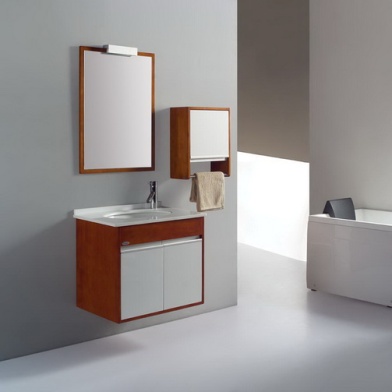 12              12              12              12              12              شمارهنام تجارتیشرحقیمت ( ریال)عکسG1158Gemyکمدچوبی و دستشویی چینی90×46×40و آینه با چراغ 60×80-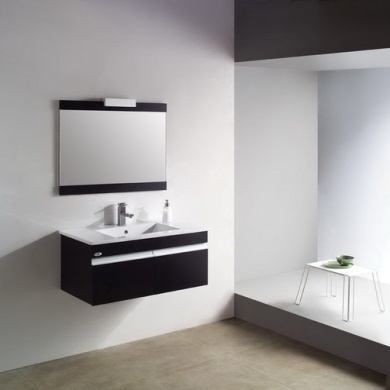 G9079 EGemyجکوزی فقط هواساز(Spa)وLEDSize:200×105×67.589/650/000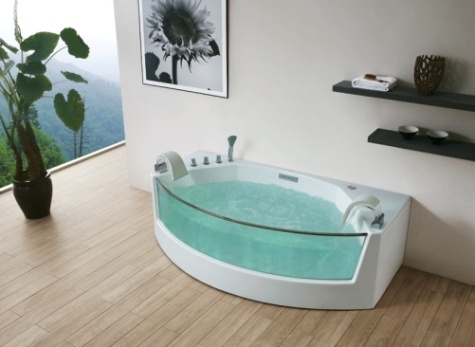 G9080 EGemyجکوزی وLED  فقط هواساز(Spa)Size:150×150×67.591/300/000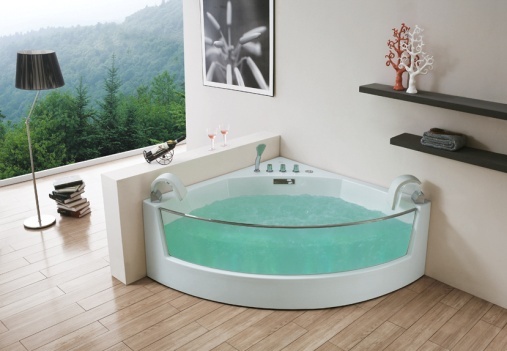 G9070 OGemyجکوزی با TV(ماساژورحباب-کنترل پانل-اوزون ساز- تلویزیون ضد آب 17" اتوماتیک- دوش سقفی و چراغ)Size:161×161×225148/500/000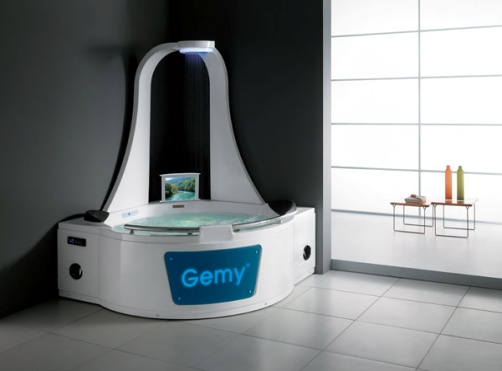 G9070 OGemyجکوزی بدون TV(ماساژورحباب-کنترل پانل-اوزون ساز- بدون تلویزیون اتوماتیک - دوش سقفی و چراغ)Size:161×161×22598/500/000G9070 KGemyجکوزی بدون TV(ماساژورحباب-کنترل پانل-اوزون ساز- بدون تلویزیون اتوماتیک - دوش سقفی و چراغ)Size:161×161×22598/500/000G9069 OGemyجکوزی با TV(ماساژورحباب-کنترل پانل-اوزون ساز-تلویزیون ضد آب 17" اتوماتیک- دوش سقفی و چراغ)Size:150×150×230145/000/000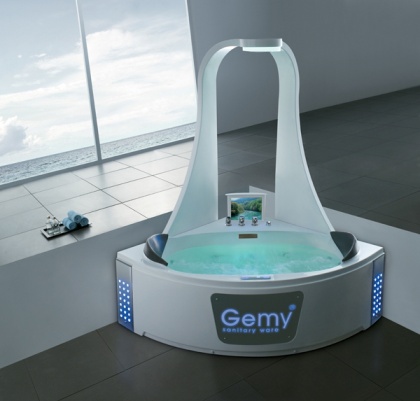 G9069 OGemyجکوزی بدون TV(ماساژورحباب-کنترل پانل-اوزون ساز- بدون تلویزیون اتوماتیک - دوش سقفی و چراغ)Size:150×150×23095/000/000G9069 KGemyجکوزی بدون TV(ماساژورحباب-کنترل پانل-اوزون ساز- بدون تلویزیون اتوماتیک - دوش سقفی و چراغ)Size:150×150×23095/000/0001313131313شمارهنام تجارتیشرحقیمت ( ریال)عکسG9061 PGemyجکوزی(ماساژورحباب-کنترل پانل LCD 8”-اوزون ساز- ترموستات و تلویزیون)Size:181.5×121.5×83.594/500/000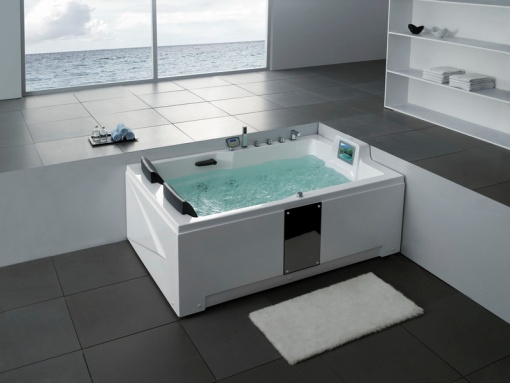 G9051 PGemyجکوزی توکار(ماساژورحباب-کنترل پانل LCD 8”-اوزون ساز- ترموستات و تلویزیون)Size: 180×120×83.587/500/000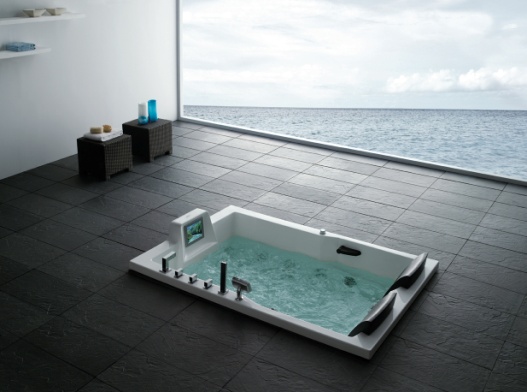 G9066 PGemyجکوزی توکار(کنترل پانل – حباب ماساژ – ترموستات حباب ماساژ کامپیوتری- تلویزیون)Size: 171×85×83.579/750/000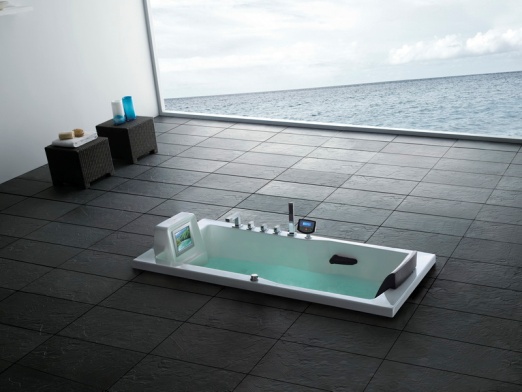 G9066 II L Gemyجکوزی(وان ماساژ- ترموستات حباب ماساژ کامپیوتر با اوزون - تلویزیون)Size: 1710x860x83587/500/000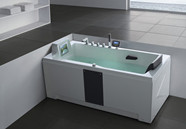 G9071 EGemyجکوزی( ماساژورحباب- جایخی )Size : 151×151×8669/500/000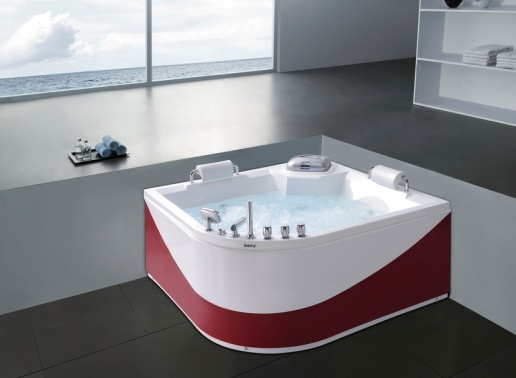 شمارهنام تجارتیشرحقیمت ( ریال)عکسG9072 BGemyجکوزی( ماساژور)Size: 171×92×7744/500/000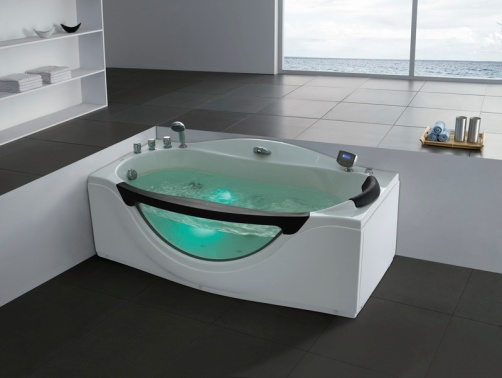 G9072 EGemyجکوزی(ماساژور- حباب ساز)Size: 171×92×7752/500/000G9055 EGemyجکوزی( ماساژور- حباب ساز)Size : 180×90×7557/500/000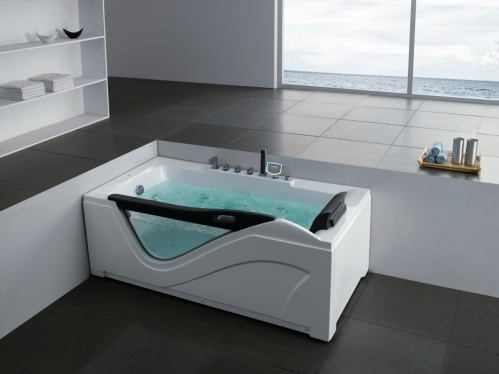 G9056 EGemyجکوزی( ماساژور- حباب ساز)Size : 170×130×7562/500/000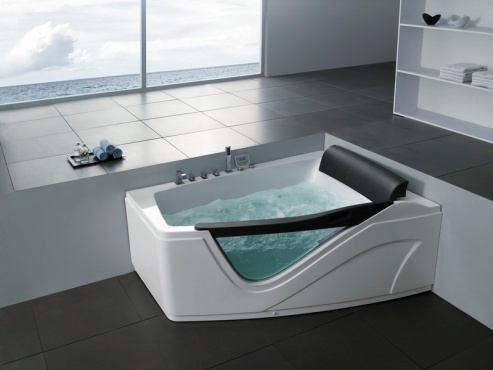 G9046 BGemyجکوزی( ماساژور)Size : 161×96×6635/500/000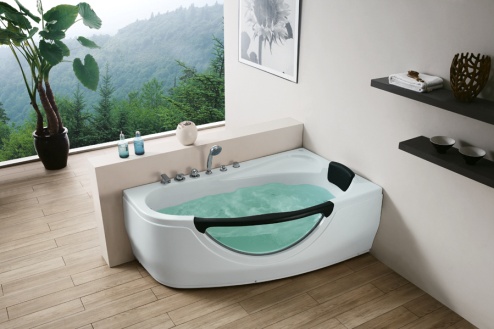 G9046 EGemyجکوزی( ماساژور- حباب ساز)Size : 161×96×6642/500/000G9067 OGemyجکوزی(حباب ماساژور کامپیوتری با اوزون- کنترل پانل-  تلویزیون)Size: 150×150×8282/500/000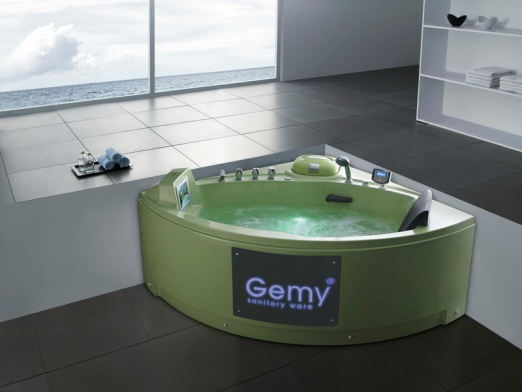 شمارهنام تجارتیشرحقیمت ( ریال)عکسG9073 BGemyجکوزی( ماساژور)Size : 165×85×6039/900/000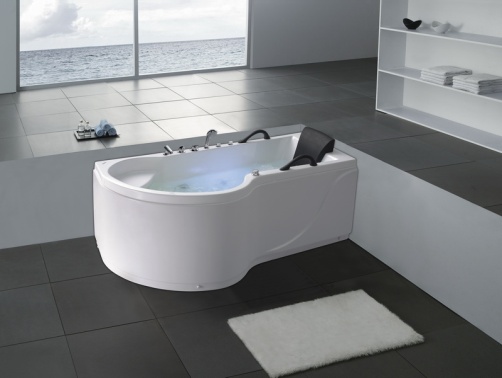 G9040 BGemyجکوزی( ماساژور)Size : 160×80×5833/750/000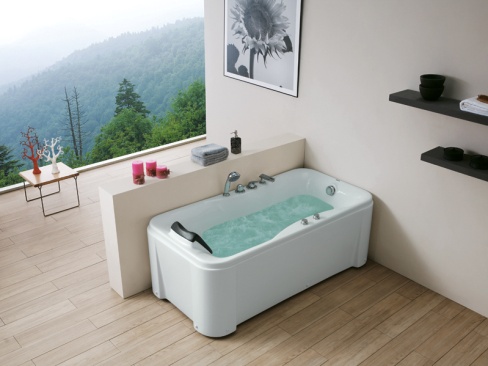 G9020 BGemyجکوزی( ماساژور)Size: 171×86×7037/750/000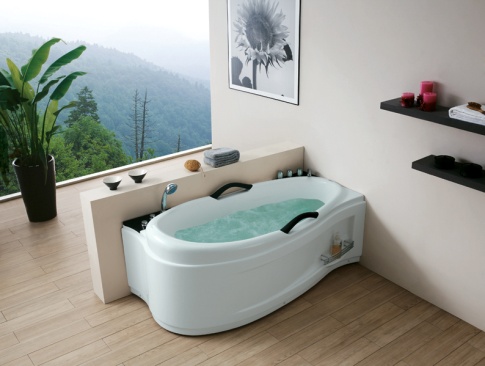 G9020 BGemyجکوزی( ماساژور)Size: 157×81.5×6836/500/000G9065 BGemyجکوزی( ماساژور)Size : 175×85×7242/500/000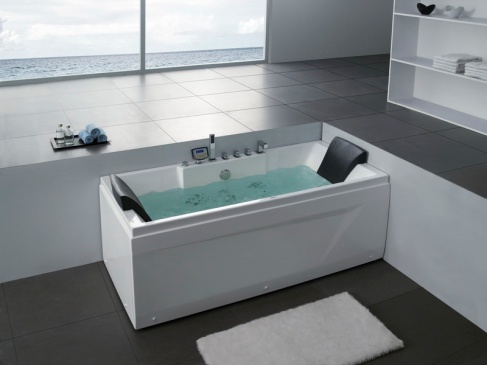 G9065 EGemyجکوزی( ماساژور- حباب ساز)Size : 175×85×7252/500/000G9075 BGemyجکوزی( ماساژور)Size : 161×81×7141/800/000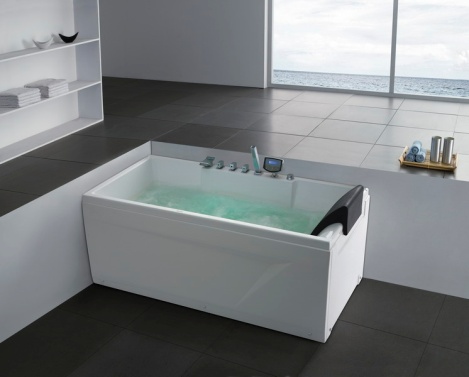 G9075 EGemyجکوزی( ماساژور- حباب ساز)Size : 161×81×7151/000/0001616161616شمارهنام تجارتیشرحقیمت ( ریال)عکسG9028 BGemyجکوزی( ماساژور)Size : 129×129×6442/500/000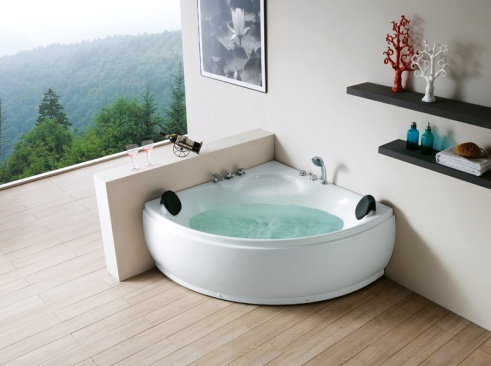 G8015 AGemyجکوزی و اتاق بخار   (اتاق بخار – ماساژورحباب – تلفن و –رادیو-کنترل از راه دور-چراغ روشنایی-پنکه اگزوست-CD)Size: 135×135×22087/500/000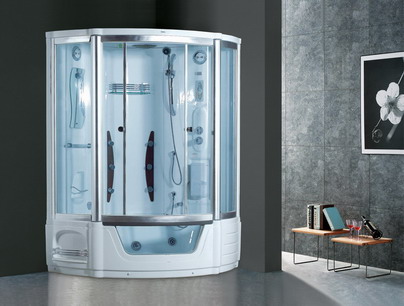 G8020 BGemyجکوزی و اتاق بخاررادیو-چراغ روشنایی-هشدار دهنده اوزون- پنکه اگزوستSize: 125×125×21481/950/000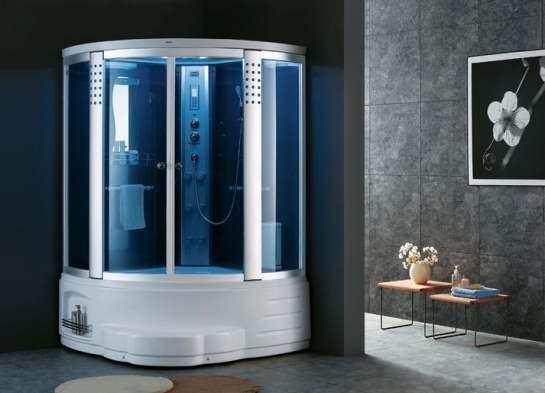 G8021 BGemyجکوزی و اتاق بخاررادیو-چراغ روشنایی-هشدار دهنده اوزون- پنکه اگزوستSize: 155×83×21376/500/000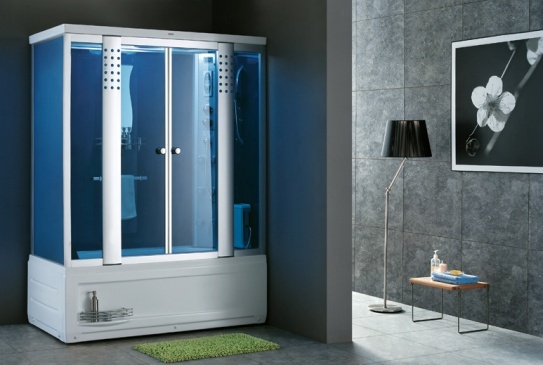 G8002Gemyوان ساده و اتاق بخارSize: 125×85×21474/250/000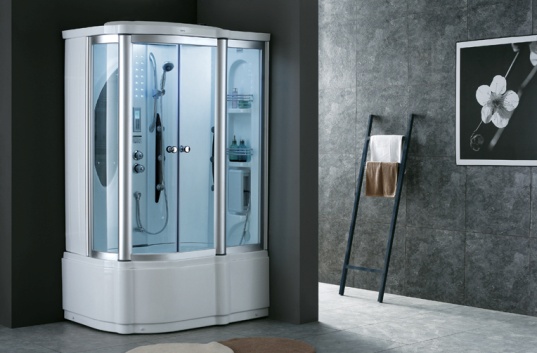 17              17              17              17              17              شمارهنام تجارتیشرحقیمت ( ریال)عکسG8006 AGemyاتاق بخار ایستاده( ماساژور ایستاده با CD  و تلفن- رادیو-چراغ روشنایی-هشدار دهنده اوزون- پنکه اگزوست )Size: 122×87×21472/100/000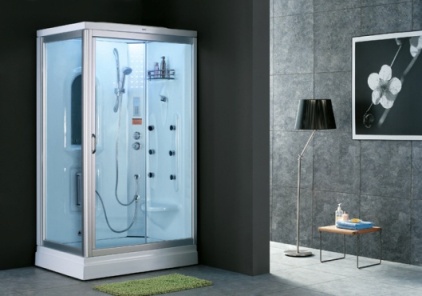 G8036 AGemyجکوزی( ماساژور ایستاده با CD  و تلفن- رادیو-چراغ روشنایی-هشدار دهنده اوزون- پنکه اگزوست )Size: 150×150×220107/250/000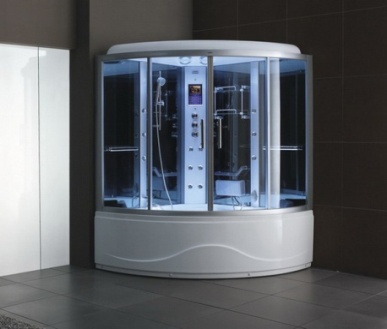 G8038 AGemyجکوزی( ماساژور ایستاده با CD  و تلفن- رادیو-چراغ روشنایی-هشدار دهنده اوزون- پنکه اگزوست )Size: 135×135×220104/500/000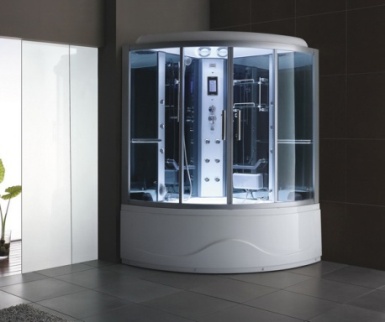 RF1515 AGoldمینی وان و اتاق بخار( ماساژور ایستاده با CD  و تلفن- رادیو-چراغ روشنایی-هشدار دهنده اوزون- پنکه اگزوست )Size: 120×85×21582/000/000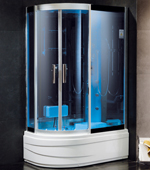 RF1508 AGoldجکوزی و اتاق بخار( ماساژور ایستاده با CD  و تلفن- رادیو-چراغ روشنایی-هشدار دهنده اوزون- پنکه اگزوست )Size: 122×122×22085/250/000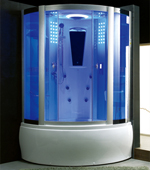 RF1520 AGoldجکوزی و اتاق بخار( ماساژور ایستاده با CD  و تلفن- رادیو-چراغ روشنایی-هشدار دهنده اوزون- پنکه اگزوست )Size: 150×150×220127/000/000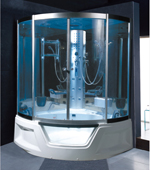 1818181818شمارهنام تجارتیشرحقیمت ( ریال)عکسG8031EGemyاتاق دوش(بخار کامپیوتر با صفحه لمسی- -تلفن-CD-رادیو-اوزون-زنگ اخطار-چراغ روشنایی-پنکه اگزوست-کنترل از راه دور)Size: 90×90×22086/750/000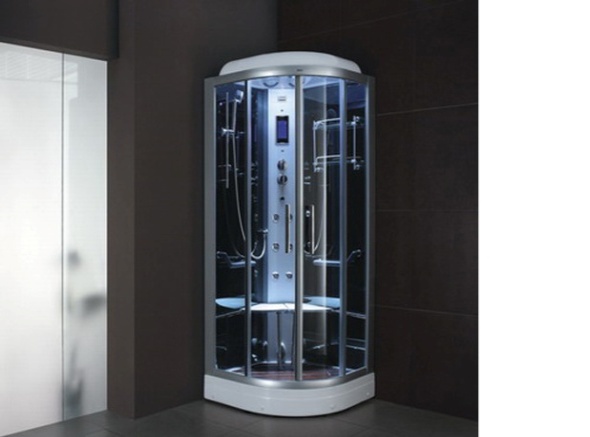 G8032 EGemyاتاق دوش(کامپیوتر با صفحه لمسی-بخار-تلفن-CD-رادیو-اوزون-زنگ اخطار-چراغ روشنایی-پنکه اگزوست-کنترل از راه دور)Size: 100×100×22089/750/000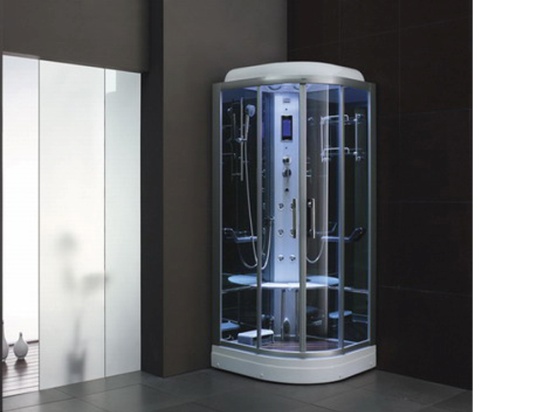 G8039EGemyاتاق دوش(E- کامپیوتر با صفحه لمسی-بخار-تلفن-CD-رادیو-اوزون-زنگ اخطار-چراغ روشنایی-پنکه اگزوست-کنترل از راه دور)(F- تلویزیون + (ESize: 120×80×22089/750/000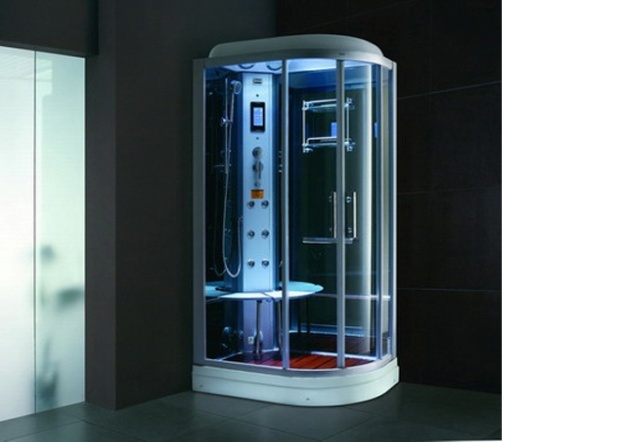 G8039FGemyاتاق دوش(E- کامپیوتر با صفحه لمسی-بخار-تلفن-CD-رادیو-اوزون-زنگ اخطار-چراغ روشنایی-پنکه اگزوست-کنترل از راه دور)(F- تلویزیون + (ESize: 120×80×220105/000/000S12072Gemyزیردوشی07 ST و کابین دوش S12072Size: 90×90×18514/750/000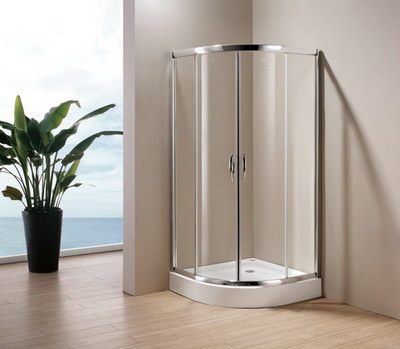 G2022Gemyزیردوشی جلوگرد و کابین دوشSize: 90×90×20413/000/000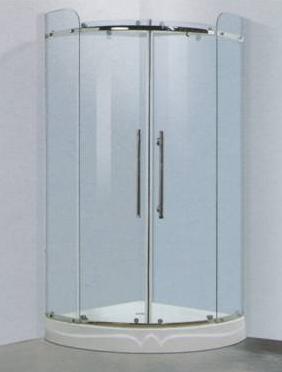 شمارهنام تجارتیشرحقیمت ( ریال)عکسG2101Gemyزیردوشی و کابین دوشSize:90×90×20013/200/000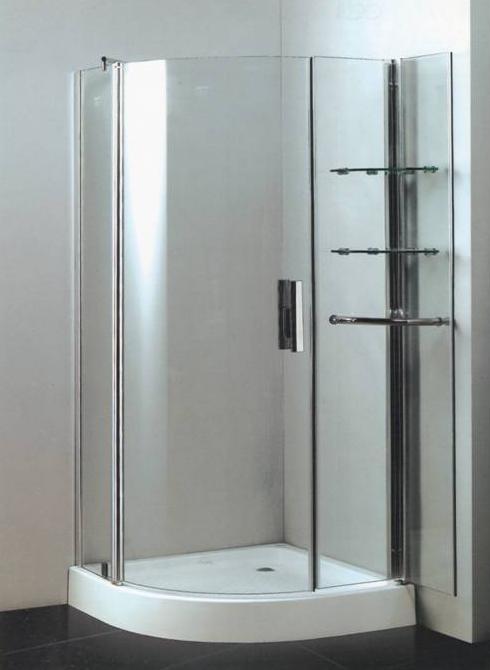 G2510Gemyزیردوشی مربع و کابین دوشSize:90×90×20012/000/000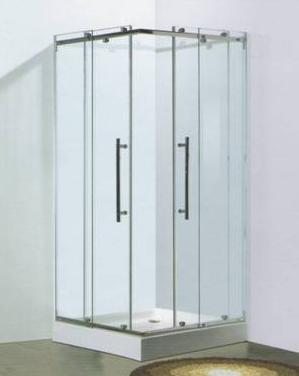 S18052Gemyزیردوشی سکودار ST05  وکابین دوش 18052Size:90×90×19915/250/000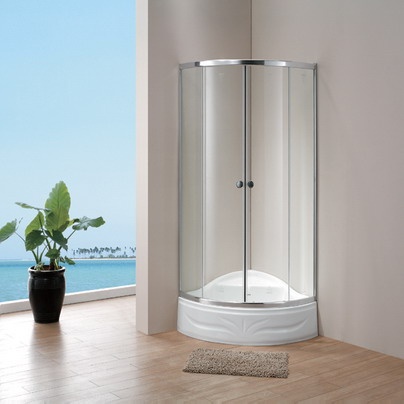 G2107Gemyزیردوشی سکودار ST05  وکابین دوش G2107Size:90×90×19913/750/000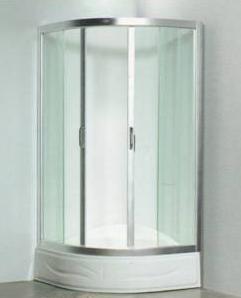 S12131Gemyزیردوشی ST15 و کابین دوشSize:100×80×18516/500/000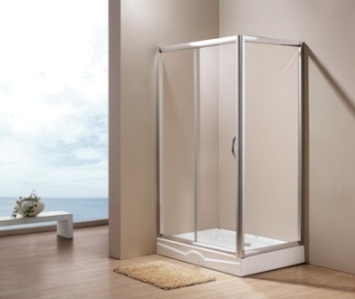 شمارهنام تجارتیشرحقیمت ( ریال)عکسS12182GemyزیردوشیST18    و کابین دوش جلوگردSize:120×80×18518/000/000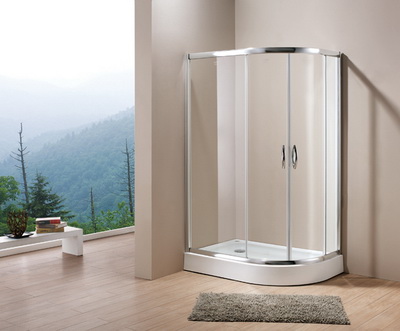 S12182 BGemyزیردوشیST18 B و کابین دوش سکودار جلوگردSize:120×80×199( 170 +29 )19/250/000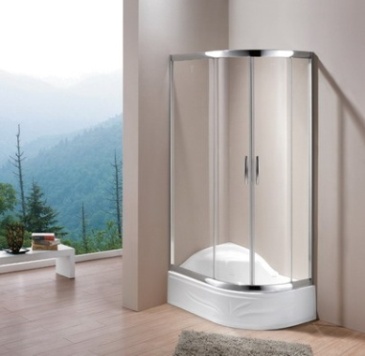 S10220Gemyزیردوشی،رختکن و کابین دوشSize:166×102×20026/500/000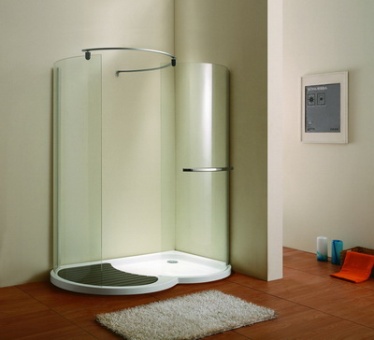 S10250Gemyزیردوشی،رختکن و کابین دوشSize:150×100×20025/500/000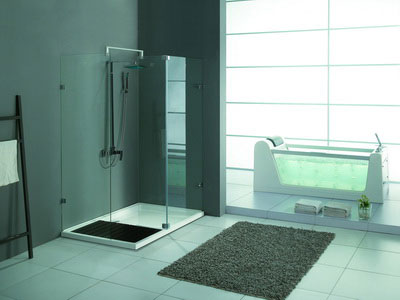 8013 AGemyزیردوشی و اتاق بخار ایستادهSize:125×85×21587/500/000GS 3200Gemyدیواره شیشه ای لبه وان5/250/000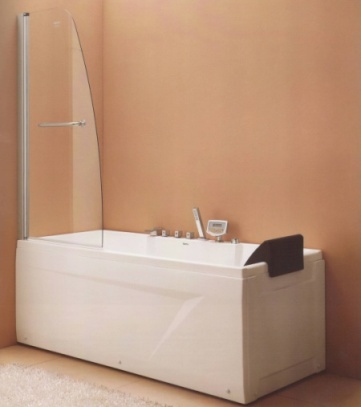 شمارهنام تجارتیشرحقیمت ( ریال)عکسGS 3201Gemyدیواره شیشه ای لبه وان7/550/000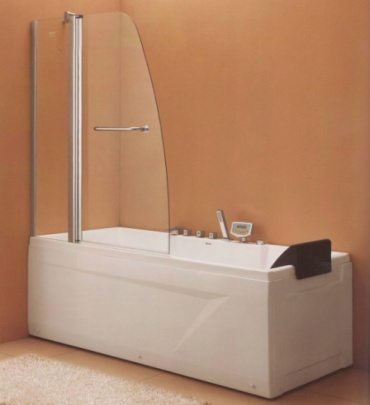 XGR5053Gemyدرب یواش بند با شستشو3/850/000XGR5153Gemyدرب یواش بند الکترونیک7/000/000G9060LGemyجکوزی(وان ماساژ- ترموستات حباب ماساژ کامپیوتر با اوزون )Size: 210×210×87105/000/000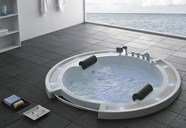 G9063LGemyجکوزی(وان ماساژ- ترموستات حباب ماساژ کامپیوتر با اوزون )Size: 185×183×83132/500/000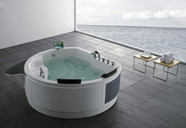 G9053LGemyجکوزی(وان ماساژ- - ترموستات حباب ماساژ کامپیوتر با اوزون)Size: 185×162×74125/000/000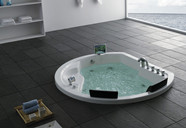 G9088 LGemyجکوزی(ماساژورحباب-کنترل پانل-اوزون ساز- ترموستات)Size:185×185×7399/500/000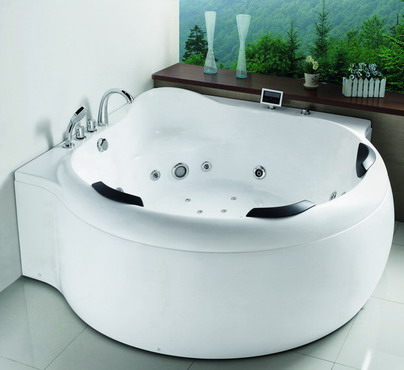 شمارهنام تجارتیشرحقیمت ( ریال)عکسG9090LGemyجکوزی(وان ماساژ- - ترموستات حباب ماساژ کامپیوتر با اوزون)Size: 190×190×90155/000/000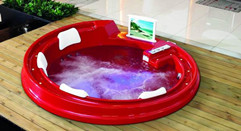 G9009Bجکوزی(وان ماساژ)Size: 150× 100×6034/500/000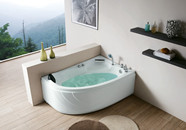 G9009EE– ماساژ حباب کامپیوتری 39/750/000G9009KK- ماساژ حباب کامپیوتر با اوزون49/500/000RF1250BGold جکوزی(وان ماساژ(Size: 135×75×5842/500/000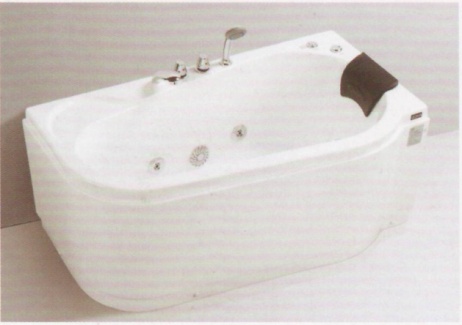 RF1215BGoldجکوزی(وان ماساژ(Size: 169×75×6543/500/000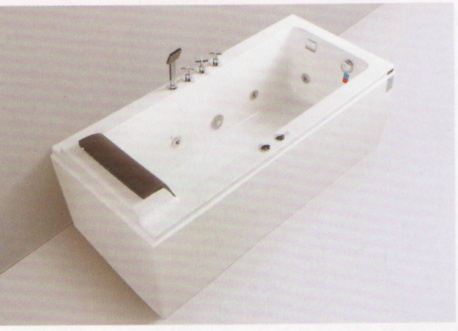 G9027 BGemyجکوزی(وان ماساژ)E- ماساژ حبابP- ترموستات حباب ماساژ کامپیوتری با اوزون – تلویزیونSize: 181×125×6855/000/000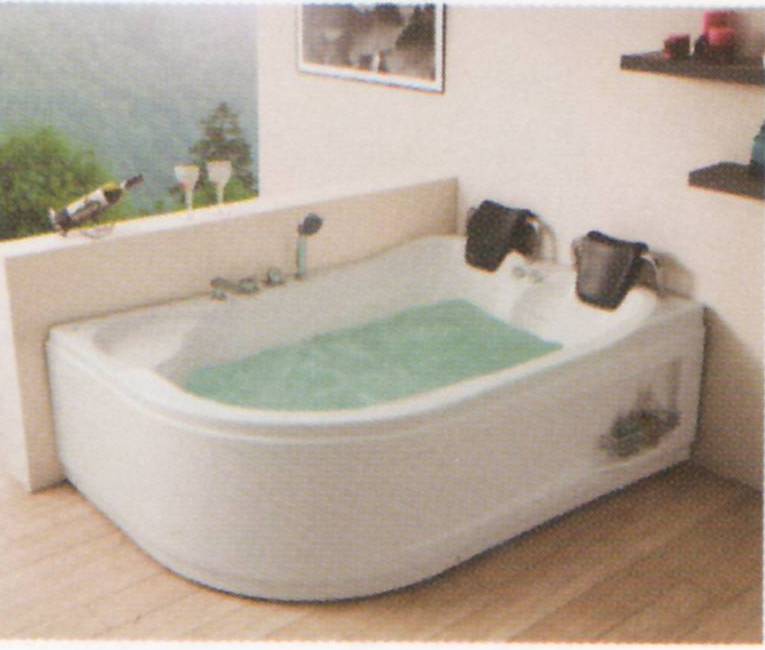 G9027 BGemyجکوزی(وان ماساژ)E- ماساژ حبابP- ترموستات حباب ماساژ کامپیوتری با اوزون – تلویزیونSize: 181×125×6859/500/000G9027 EGemyجکوزی(وان ماساژ)E- ماساژ حبابP- ترموستات حباب ماساژ کامپیوتری با اوزون – تلویزیونSize: 181×125×6859/500/000G9027 PGemyجکوزی(وان ماساژ)E- ماساژ حبابP- ترموستات حباب ماساژ کامپیوتری با اوزون – تلویزیونSize: 181×125×6869/500/000جاکوزیBوان ماساژCفقط شیرEماساژ حبابKحباب ماساژ – کنترل پانل کامپیوتری (با اوزون)Lترموستات - حباب ماساژ- کنترل پانل کامپبوتری ( بااوزون)OK  + تلویزیونPL  + تلویزیوناتاق دوشAاتاق بخار کامپیوتری لوکس ( بخار – تلفن -  سی دی – رادیو – چراغ روشنایی – پنکه اگزوست – کنترل از راه دور )Bاتاق بخار کامپیوتری ( بخار –رادیو - چراغ روشنایی – زنگ خطر - پنکه اگزوست)Cاتاق کامل ( رادیو – چراغ روشنایی- پنکه اگزوست بدون قابلیت ماساژ )Eاتاق بخار کامپیوتری ( کنترل از راه دور – حمام بخار – سیستم اوزون – زنگ خطر – CD – تلفن – تمیز کردن با ماشین بخار )FE  + تلویزیون